Automatisierter Beschlag mit SMI Schnittstelle für 4 Holz- oder Metallläden bis 70 kg, mit aufgeschraubter Laufschiene. Decken- oder Fenstersturzmontage.Produkt-Highlights	Komfort	Automatisiertes System mit Schnittstelle zur GebäudesteuerungOptimierte individuelle TageslichtnutzungÄsthetik	Wandelbare, lebendige Fassade mit interessanten Design-AkzentenTechnische Merkmale	max. Gewicht pro Laden	70 kgLadendicke	28–40 mmmax. Ladenhöhe	3200 mm650–1200 mmmax. Ladenbreite(max. Ladenfläche 3.84 m²)max. Angriffsfläche pro Laden	3.84 m²max. Anlagenbreite	5800 mmmax. FlÃ¤che Beschattung	14.7 m²Temperaturbereich	-20 °C bis +60 °CHöhenverstellbarkeit	+/- 2 mmAnwendungsgebiet	Beanspruchung leicht / privat zugänglich	JaBeanspruchung mittel / halb öffentlich zugänglich	Ja	 Beanspruchung hoch / öffentlich zugänglich	JaBinnenland über 20 km Küstenabstand	JaDurchgeführte Tests	Schlösser und Baubeschläge – Beschläge für Schiebetüren und nach EN 13659 DIN EN 1670Widerstand gegen Windlast; Klasse 6 nach EN 13659Bedienkraft: Klasse 1 nach EN 13659Möbelschlösser und -beschläge – Rollenbeschläge für Schiebetüren nach DIN EN 1670 Korrosionsbeständigkeit:Klasse 4 (sehr hohe Beständigkeit, Aussenbereich mit sehr harten Bedingungen)Garantie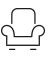 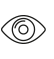 Für die einwandfreie Funktion der von Hawa gelieferten Produkte und für die Haltbarkeit sämtlicher Teile mit Ausnahme von Verschleissteilen leistet Hawa Gewähr für die Dauer von 2 Jahren ab Gefahrenübergang.VerwendungsortAussenbereich mit ländlichen Binnenlandklima, ohne speziell hohe Belastung durch Umwelt- verschmutzung und min. 20 km vom Meer entfernt.Produktausführung	Hawa Frontslide 100 Matic Telescopic 4 bestehend aus Laufschiene oben (Aluminium Wand- stärke 3.5 mm), Laufwerk mit Kunststoffrollen und Aufhängebügel, Motor mit Steuerung und SMI Schnittstelle, Umlenkrollen, Zahnriemenschloss, Zahnriemen, Mitnehmer, Führungs- schiene und Führungsteil unten.Optional:(….) Clip-Blende(….) Befestigung unten an Wand oder BodenSchnittstellen	Türblattvon oben geschraubt oder genietetTürdicke 28–40 mmFührungsteil unten aufgeschraubtLaufschieneeinseitig kürzen für MotorEinstellungmit Inbetriebnahmebox